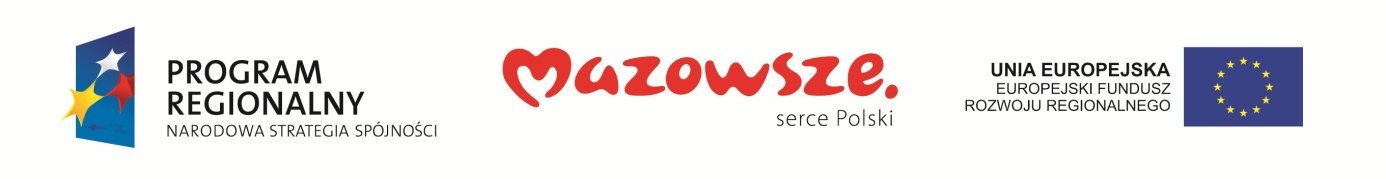 OGŁOSZENIE O ZAPROSZENIU DO SKŁADANIA OFERT NA:Wykonanie planerów – kalendarzy suchościeralnych na 2016 rok Warszawa, dn. 21 października 2015Warszawa, dn. 21 października 2015Zamawiający:Instytut LotnictwaAl. Krakowska 110/114, 02-256 WarszawaTytuł Projektu:Centrum Innowacyjnych Technologii Lotniczych i KosmicznychPrzedmiot zamówienia:Zaprojektowanie, wykonanie i dostawa 50 szt. planerów – kalendarzy na 2016 rokSpecyfikacja:rozmiar: format A0 (84x119 cm)podłoże: PCV/pianka (ok. 3mm grubości)materiał: papier laminowany (bez ramy), z możliwością ścierania notatek naniesionych markerami suchościeralnymiMożliwość przyklejenia do ściany – taśma powinna być dołączona do każdego planeraPlaner na rok 2016 z podziałem na miesiące i dni tygodnia z zaznaczeniem weekendów i dni wolnych, z miejscem na notatkidruk kolorowy + zamieszczenie logotypów i zdjęć.Kolorystyka, logotypy RPO WM, czcionka etc. – zgodnie z Wytycznymi w zakresie działań informacyjno-promocyjnych w ramach RPO WM 2007-2013.Ogólny wzór: nagłówek: ciąg znaków RPO WM wraz z logotypem Instytutu Lotnictwa, poniżej hasło „Dla rozwoju Mazowsza”; poniżej: kalendarz; stopka: ok. 6 zdjęć inwestycji (budynek) oraz informacja: „Projekt współfinansowany przez Unię Europejską ze środków Europejskiego Funduszu Rozwoju Regionalnego w ramach Regionalnego Programu Operacyjnego Województwa Mazowieckiego na lata 2007-2013”Adres dostawy: Al. Krakowska 110/114, 02-256 Warszawa.Zamawiający dostarczy wybranemu Wykonawcy logotyp Instytutu Lotnictwa oraz niezbędne zdjęcia.Wykonanie planerów tylko po e-mailowym potwierdzeniu projektu przez przedstawiciela Instytutu Lotnictwa.Płatność na podstawie faktury po wykonaniu zamówienia.Kryterium oceny:Cena wraz z kosztami dostawy do ZamawiającegoTermin dostawyMiejsce składania ofert:Nie dotyczyForma złożenia ofert:e-mail na adres: lukasz.oleszczak@ilot.edu.pl; dw: leszek.rams@ilot.edu.plTermin złożenia ofert:Do 2015-10-30, do godz. 10.00